50ème anniversaire de l’AFA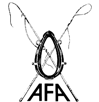 7-8 octobre 2023Hippodrome de CompiègneSuite aux reports de courses dus au mauvais temps du week end dernier, Le directeur de l’hippodrome vient de nous faire savoir que l’hippodrome ne pouvait plus nous accueillir les 22 23 24 septembre.Les seules dates disponibles proposées sont le samedi 7, dimanche 8 octobre.Le programme de ces journées se trouve donc modifié comme suitProgramme de ces journéesSamedi 7 octobre :	Accueil des attelages à l’hippodrome de Compiègne à partir de 10h11 heures 30, présentation de ces deux jours.14 heures30, parcours en forêt d’une quinzaine de kilomètres pour ceux qui le désirent.Chaque équipage disposera d’une carte, les parcours seront fléchés.A 17 heures, visite du musée de la Voiture sous la conduite de Maria Anne Privat, conservateur en chef du patrimoineA 19h30, apéritif suivi du dîner en tenue de ville.Dimanche 8 octobre :Promenade attelée en forêt à destination du pavillon Eugénie, lieu de rassemblement pour le pique-nique que chacun aura préparé et emportera dans sa voiture. Les départs des attelages seront échelonnés, les horaires précisés pour chaque attelage. Des lignes d’attache seront prévues. Eau à disposition pour les chevaux.A partir de 14h, retour vers l’hippodrome.Parcours aller-retour d’environ 25 km.A 17h30, visite du musée de la Voiture sous la conduite de Maria Anne Privat, conservateur en chef du patrimoine19h30, diner sous forme de buffet à l’hippodromeCe programme est organisé en fonction des contraintes imposés par l’hippodrome, Les boxes devront être libérés le lundi dans l’après-midi.Nous vous souhaitons nombreux à participer à cet évènement.A bientôt.